ISTANZA RATEIZZAZIONE ACCERTAMENTO IMU Il sottoscritto contribuente: .................................................................................................................................. nata/o a............................................. il .......................................C.F.: .................................................................... residente a ...............................................CAP................. in via.................................................................... n ..... Tel............................................................. Rappresentato da: (compilare se contribuente deceduto o trattasi di Società) Cognome e Nome:..................................................................................................................................................... nata/o a............................................. il .......................................C.F.: .................................................................... residente a ...............................................CAP................. in via.................................................................... n ..... Tel............................................................. PREMESSO che in data ....................................................gli sono stati notificati i seguenti avvisi di accertamento: Provvedimento n° ........... del ................... .......... relativo all’IMU dell’anno ....................Det. n°............................Provvedimento n° ........... del ................... .......... relativo all’IMU dell’anno ....................Det. n°............................Provvedimento n° ........... del ................... .......... relativo all’IMU dell’anno ....................Det. n°............................Provvedimento n° ........... del ................... .......... relativo all’IMU dell’anno ....................Det. n°............................ Provvedimento n° ........... del ................... .......... relativo all’IMU dell’anno ....................Det. n°............................per un importo complessivo di €. ..................................... , CHIEDE che il carico tributario in questione venga ripartito in n° ............... rate mensili, così come pre visto all’art. 14 del Regolamento delle entrate tributarie e patrimoniali, unitamente agli interessi legali vigenti.  MOTIVAZIONE RICHIESTA RATEIZZAZIONE: _________________________________________________________________________________________ In caso di mancato pagamento di tre rate  anche non consecutive, decade automaticamente il beneficio della rateizzazione.Dichiara, infine: di autorizzare il Comune di Petriano in qualità di responsabile/titolare, per il trattamento e la comunicazione dei dati personali forniti nell’esercizio dell’attività connesse alla presente dichiarazione. Resta inteso che il trattamento si compie nel rispetto delle norme di cui al GDPR UE 2016-679.  Data ................................ 	Firma .................................................... Informativa per la privacy Ai sensi dell’art. 13 e 14 del Regolamento Europeo 2016/679, La informiamo che il trattamento dei dati personali da Lei forniti è finalizzato unicamente alle operazioni connesse con la gestione della Sua pratica ed avverrà presso l’U.O.Tributi, sia manualmente che tramite l’utilizzo di procedure informatizzate, nei modi e nei limiti necessari per perseguire la predetta finalità.  Diritti L’interessato può in ogni momento esercitare i diritti di accesso, rettifica, aggiornamento e integrazione, nonché di cancellazione o trasformazione in forma anonima dei dati se trattati in violazione di legge, ed infine il diritto di opposizione per motivi legittimi, come previsto dagli artt.  15 a 22  del Regolamento Europeo 2016/679 rivolgendosi al Responsabile dell’U.O.Tributi. 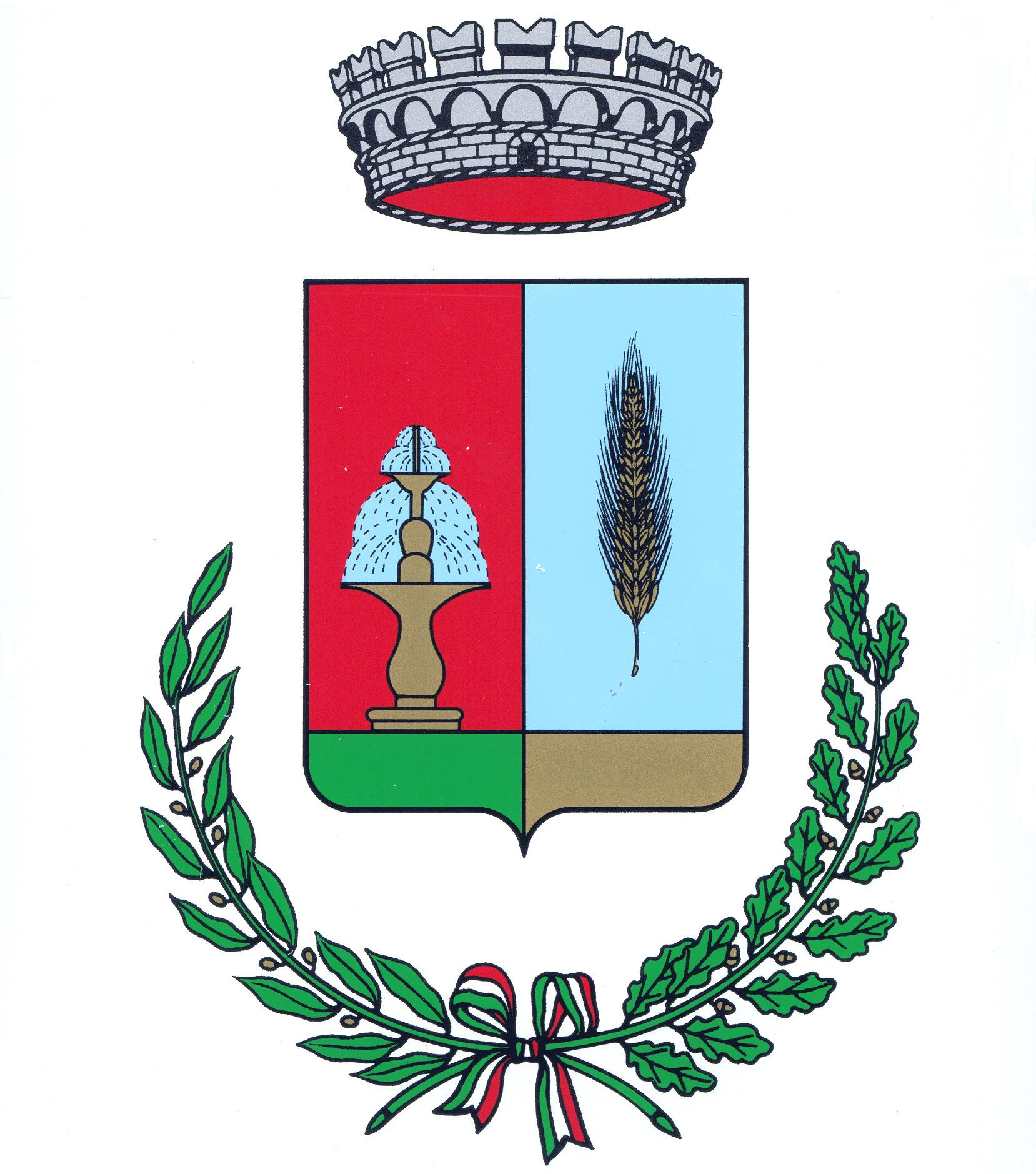  Al Responsabile Ufficio Tributi Comune di Petriano                                                   Via San Martino 2/4                                                    61020 Petriano PU